В соответствии с частью 4 статьи 14.1 Федерального закона от 02.03.2007 №25-ФЗ «О муниципальной службе в Российской Федерации», статьей 8.1 Закона Чувашской Республики от 05.10.2007 № 62 «О муниципальной службе в Чувашской Республике», постановлением Кабинета Министров Чувашской Республики от 23.05.2012 №191 
«О порядке образования комиссий по соблюдению требований к служебному поведению муниципальных служащих и урегулированию конфликта интересов»:1. Утвердить состав Комиссии по соблюдению требований к служебному поведению муниципальных служащих и урегулированию конфликта интересов в администрации Козловского муниципального округа Чувашской Республики (прилагается).2. Признать утратившим силу распоряжение администрации Козловского района Чувашской Республики от 18.10.2022 №299 «Об утверждении состава Комиссии по соблюдению требований к служебному поведению муниципальных служащих Козловского района и урегулированию конфликта интересов».3. Настоящее распоряжение подлежит опубликованию в периодическом печатном издании «Козловский вестник» и размещению на официальном сайте Козловского муниципального округа в сети «Интернет».4. Настоящее распоряжение вступает в силу со дня его официального опубликования.ГлаваКозловского муниципального округаЧувашской Республики                                                                                             А.Н. ЛюдковСОСТАВКОМИССИИ ПО СОБЛЮДЕНИЮ ТРЕБОВАНИЙК СЛУЖЕБНОМУ ПОВЕДЕНИЮ МУНИЦИПАЛЬНЫХ СЛУЖАЩИХИ УРЕГУЛИРОВАНИЮ КОНФЛИКТА ИНТЕРЕСОВ В АДМИНИСТРАЦИИ КОЗЛОВСКОГО МУНИЦИПАЛЬНОГО ОКРУГА ЧУВАШСКОЙ РЕСПУБЛИКИЧелдаева В.Н.2-10-67Управляющий делами МО – начальник отдела                                                                                   Т.Л. ВасильеваЮрист                                                                                                      А.А. МарковаЧĂваш РеспубликиКУСЛАВККА МУНИЦИПАЛЛĂ ОКРУГӖH АдминистрацийĔХУШУ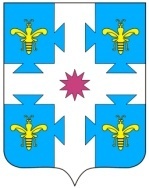 Чувашская республикаАДМИНИСТРАЦИЯ КОЗЛОВСКОГОМУНИЦИПАЛЬНОГО ОКРУГАРАСПОРЯЖЕНИЕ__.__.2023 ___ №11. 05.2023 № 162Куславкка хулиг. КозловкаОб утверждении состава Комиссии по соблюдению требований к служебному поведению муниципальных служащих и урегулированию конфликта интересов в администрации Козловского муниципального округа  Чувашской Республики Приложениек распоряжению администрацииКозловского муниципального округа Чувашской Республикиот 11.05..2023 № 162ПушковГеннадийМихайлович-заместитель главы администрации МО по экономике и сельскому хозяйству – начальник отдела экономики, инвестиционной деятельности, земельных и имущественных отношений администрации Козловского муниципального округа Чувашской Республики (председатель комиссии);ВасильеваТатьянаЛеонидовна -управляющий делами МО – начальник отдела организационно-контрольной и кадровой работы администрации Козловского муниципального округа Чувашской Республики (заместитель председателя комиссии);ЧелдаеваВалентинаНиколаевна -заместитель начальника отдела организационно-контрольной и кадровой работы администрации Козловского муниципального округа Чувашской Республики, (секретарь комиссии).Члены комиссии:Члены комиссии:Члены комиссии:ЕгороваВалентинаАлександровна-начальник отдела социальной защиты населения Козловского района Казенного учреждения Чувашской Республики «Центр предоставления мер социальной поддержки» Министерства труда и социальной защиты Чувашской Республики (по согласованию);ФилипповаИринаГеннадьевна-депутат Собрания депутатов Козловского муниципального округа Чувашской Республики, (по согласованию);МарковаАннаАлександровна-начальник отдела правового обеспечения и цифрового развития администрации Козловского муниципального округа Чувашской;МанюковаТатьянаНиколаевна-и.о. начальника финансового отдела администрации Козловского муниципального округа Чувашской Республики»;Чапурина Елена Александровна -директор Бюджетного учреждения Чувашской Республики «Козловский комплексный центр социального обслуживания населения» Министерства труда и социальной защиты Чувашской Республики (по согласованию);представительподразделения органа исполнительной власти Чувашской Республики-осуществляющий функции органа Чувашской Республики по профилактике коррупционных и иных правонарушений                 (по согласованию);